Semaine de la Presse et des Médias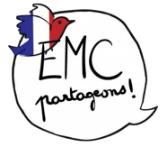 à la Maison, avec EMC, partageons !1) Observe l’image suivante.2) Explique ce que tu vois, ce que tu ressens et ce que tu comprends à un membre de ta famille.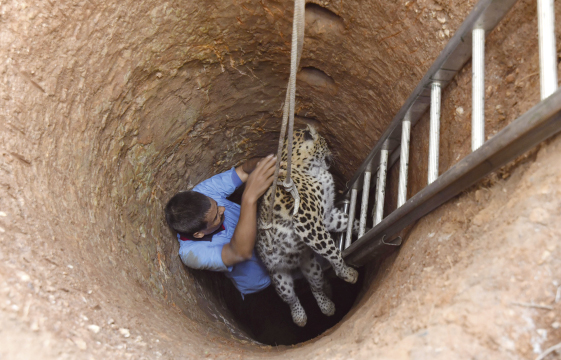 Source : Le Petit Quotidien2) Écris un titre rassurant pour accompagner cette image :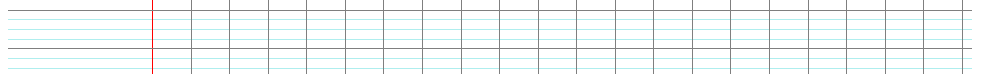 3) Écris un titre qui fait peur pour accompagner cette image :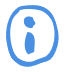 Tu as le droit d’utiliser la mallette de mots à ta disposition sur le site !